DEPARTMENT OF ELECTRICAL ENGINEERING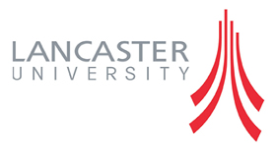 Course Descriptive File1Course TitleIntroduction to Computing 2Course CodeEE-1103Credit Hours4Pre-requisites/Co-requisites5Semester1st6Resource PersonAhlam Jameel7Contact Hours(Theory)8Contact Hours(Lab)9Office Hours 9am to 3pm.10Emailahlam.khan@hotmail.com11Course Outline as per Scheme of Studies ( SoS)Course Outline as per Scheme of Studies ( SoS)Theory:Basic computer and network organization. Introduction to operating systems. Introduction to word processing. spreadsheets and presentation software. Introduction to mathematical software such as MATLAB. Program, languages, and compilation process. Development of flowchart and corresponding pseudo codes.Introduction to simple program coding. executing and debugging involving input / output.     Practical:Demonstration of computer and networking hardware and peripherals.Operating system (Lino, Windows etc.) and application software installation (open office, MATLAB etc.). Use of word processing. spread sheet and presentation software such as open office, latex etc. Solution of simple mathematical problems using MATLAB. Introduction to C programming language and Turbo C.Theory:Basic computer and network organization. Introduction to operating systems. Introduction to word processing. spreadsheets and presentation software. Introduction to mathematical software such as MATLAB. Program, languages, and compilation process. Development of flowchart and corresponding pseudo codes.Introduction to simple program coding. executing and debugging involving input / output.     Practical:Demonstration of computer and networking hardware and peripherals.Operating system (Lino, Windows etc.) and application software installation (open office, MATLAB etc.). Use of word processing. spread sheet and presentation software such as open office, latex etc. Solution of simple mathematical problems using MATLAB. Introduction to C programming language and Turbo C.Theory:Basic computer and network organization. Introduction to operating systems. Introduction to word processing. spreadsheets and presentation software. Introduction to mathematical software such as MATLAB. Program, languages, and compilation process. Development of flowchart and corresponding pseudo codes.Introduction to simple program coding. executing and debugging involving input / output.     Practical:Demonstration of computer and networking hardware and peripherals.Operating system (Lino, Windows etc.) and application software installation (open office, MATLAB etc.). Use of word processing. spread sheet and presentation software such as open office, latex etc. Solution of simple mathematical problems using MATLAB. Introduction to C programming language and Turbo C.12Course Objectives as per SoSCourse Objectives as per SoSOn completion of this Course the student shall be able to:Corn about the basic concepts of computer system, its peripheral devices and different typo of networks. Familiarize the students with different types of computer software and applications.Basic use of MATLAB and application of simple mathematical problems on MATLAB.On completion of this Course the student shall be able to:Corn about the basic concepts of computer system, its peripheral devices and different typo of networks. Familiarize the students with different types of computer software and applications.Basic use of MATLAB and application of simple mathematical problems on MATLAB.On completion of this Course the student shall be able to:Corn about the basic concepts of computer system, its peripheral devices and different typo of networks. Familiarize the students with different types of computer software and applications.Basic use of MATLAB and application of simple mathematical problems on MATLAB.13Books Books Text Book:1. Peter Norton's Introduction to Computers. 2. Internet ResourcesText Book:1. Peter Norton's Introduction to Computers. 2. Internet ResourcesText Book:1. Peter Norton's Introduction to Computers. 2. Internet Resources14Course Learning Outcomes (CLOs)Course Learning Outcomes (CLOs)After successful completion, students will be able:After successful completion, students will be able:After successful completion, students will be able:15Marks Breakup Marks Breakup TheoryLabTheoryLabTheoryLab16WeekTopicCLOTaxonomyLevelSpecific OutcomeContact HoursAssessment1Introduction to computers, working of computer.Basic computer definitions (data, information, bit, byte, character, hardware, software).Anatomy of computer (input, output, memory/ storage, Keyboard and Mouse).1C3Students will be able to understand hardware. software, input-output and memory of computer system.012Characteristics of Computer (speed, storage, accuracy, versatility, automation, diligence)Difference between primary and secondary storage.Control unit, Arithmetic Logic Unit and Bus.1C3Students will be able to understandPerformance Characteristics of computer. Main elements of computer CPU.013Classification of Computers. Operating System, functions, types and examples of OS. Different types of computer viruses2C2Students will be able to understandConcept and understanding of Computer Operating System and its types.014Introduction to programming languages (low level and high level) Different types of Networks (LAN, MAN, WAN)2C2Students will be able to understandBasic introduction to programming languages. Study of different types of networks based on geographical area.015Network Topologies (Bus, Ring, Star) Understanding of different network topologies.2C2Understanding of different network topologies.016Essential Computer Devices Processing devices, memory devices, input and output devices, storage devices2C2Students will be able to understandProperties and features of essential computer components.017Computer Software (System software and Application software) Computer Networks and some common networking terms. 1C3Learn about types of computer software.018Introduction to transmission media:Guided (misted pair. coaxial, optical fiber)Unguided (radiowaves, microwaves, infrared) 2C2Students will be able to understandTransmission media and its types.019Transmission Modes: Simples, Half- duplex.Full-duplex. Network devices: (repeater, hub, bridge, switch. router, gateway).2C2Students will understand different modes a transmission and different network devices.0110Computer network models: Concept of layered approach. OSI model, TCP/IP model along with the function of each layer. 2C2Conceptual approach of OS1 and TCP/IP layered models.0111Internet, basic internet features. services provided, benefits.Network structures: Client-server and peer-to-peer.2C2Introduction and detailed study of Internet. Different network structures.0112Introduction to MATLAB: Concept of MATLAB display window, workspace, command history etc. Learn to use MATLAB as a calculator and perform some basic mathematical functions. Writing variables, controlling the floating numbers.3C3Learn about the basic use of MATLAB, is features, method to write different formulas and functions.0113Implementation of Elementary functions.Basic plotting and its features.Vector and Matrix generation, indexing, dimensioning, transposing.Learn about the creation of M-scripts. 3C3Continued study of basic MATLAB functions along with the generation process of vectors and matrices. Introduction to nt-scripts and its creation.0116Revision